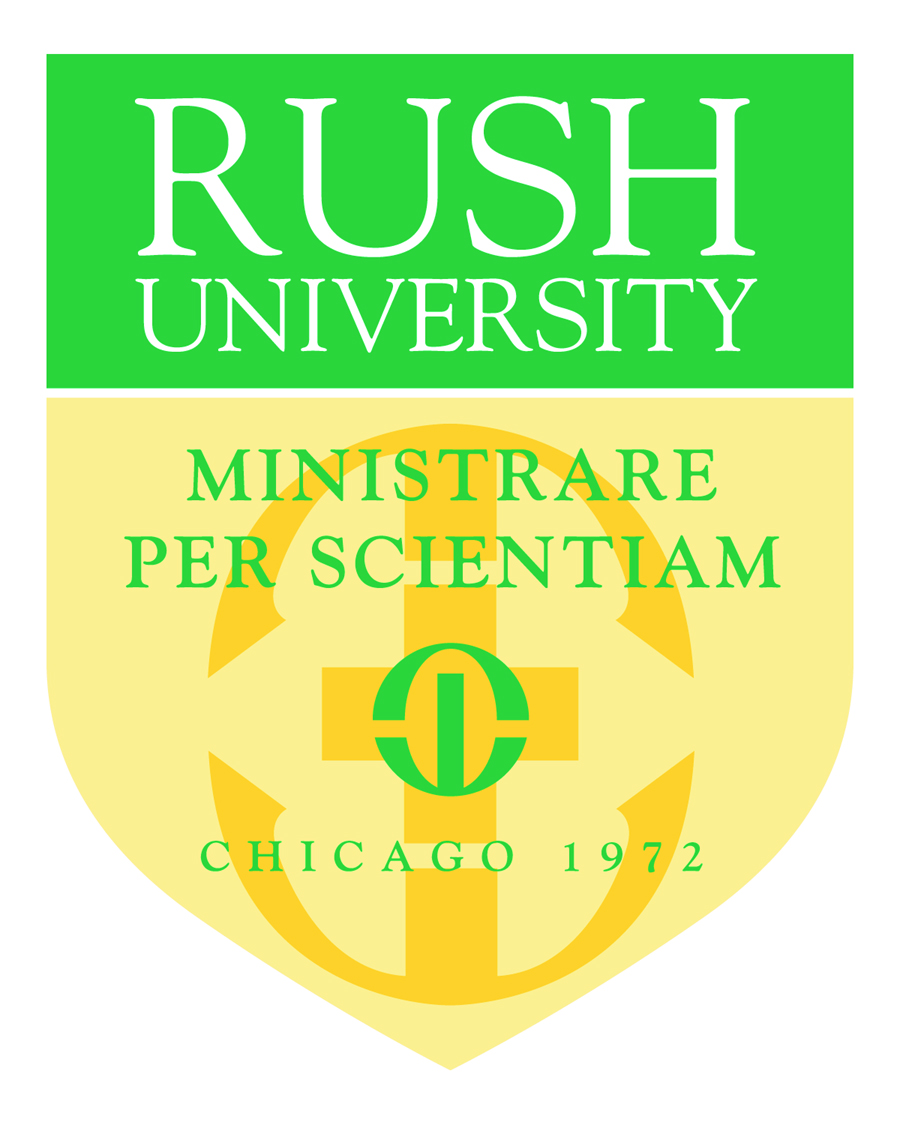 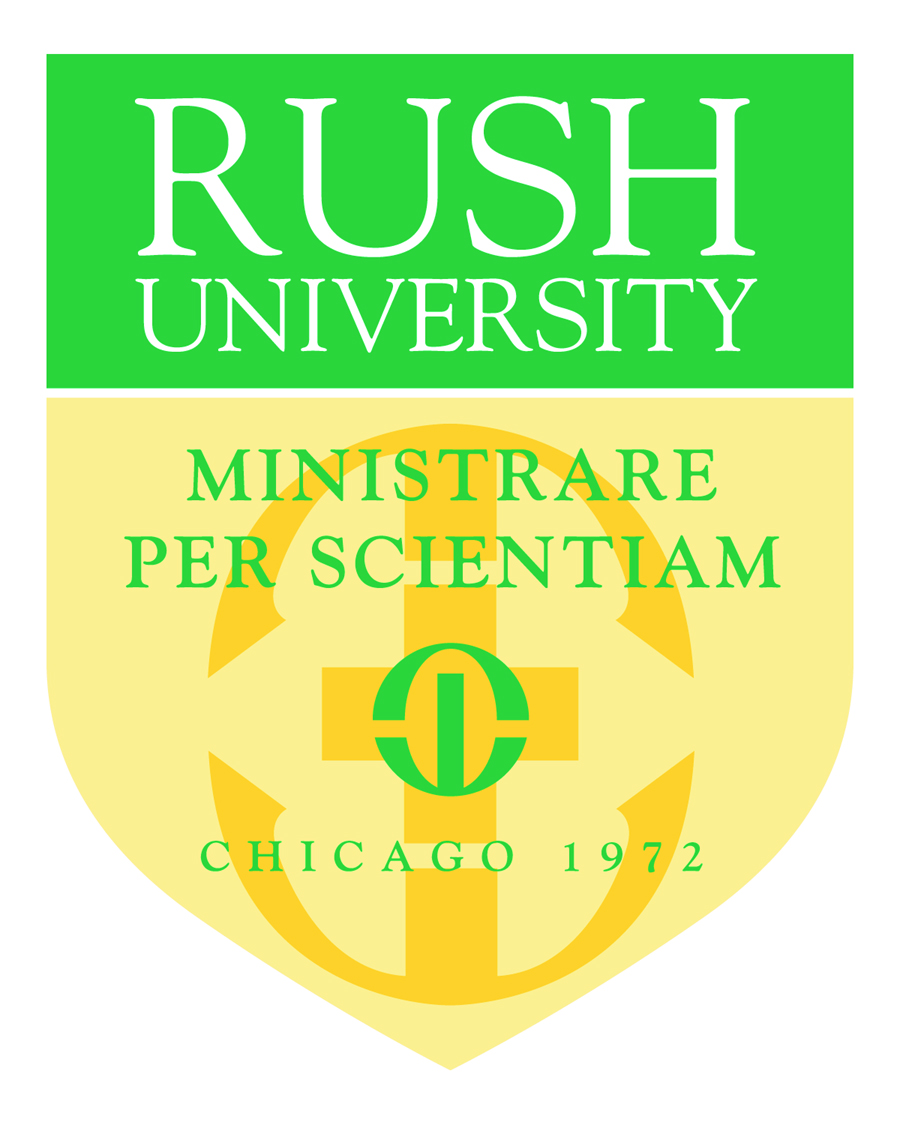 Statement of Intent to Establish a Consortium AgreementXX, Principal InvestigatorRush University Medical CenterDate:				XXApplication Title:	XXApplicant Organization:	XXPrincipal Investigator:	XXThe appropriate programmatic and administrative personnel of Rush University Medical Center (RUMC) involved in this grant application are aware of the National Institutes of Health consortium grant policy and are prepared to establish the necessary inter-institutional agreement(s) consistent with that policy.RUMC has an active and enforced Conflict of Interest policy that is consistent with the provision of 42 CFR Part 50, Subpart F “Responsibility of Applicants for Promoting Objectivity in Research” and 45 CFR Part 94 “Responsible Prospective Contractors.”  DHHS Agreement dated: 06/30/2017F&A Rate: 57% MTDCFringe Benefit Rate: 19.7%Contact: Uyen Tran, Phone No. 214-767-3261Duns No.: 06-861-0245Congressional District:  IL-007Very truly yours,Jennifer L. GarciaDirector, Sponsored Programs Administration